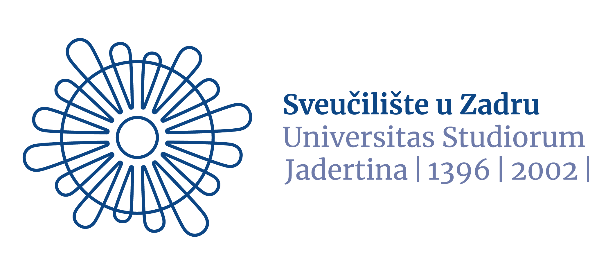 Povjerenstvo za izdavačku djelatnostOBRAZAC ZA IMENOVANJE RECENZENATA (ispunjava Odjel/Centar/druga sastavnica Sveučilišta)Predlagatelj _____________________________________________________________ za recenziranje djela __________________________________________________________________________autora/autorice ____________________________________________________________________predlaže sljedeće recenzente:KRATKI ŽIVOTOPISI PREDLOŽENIH RECENZENATA (do pola kartice teksta):Rb. 1:Rb. 2Rb. 3Rb. 4Rb. 5Rb.TitulaIme i prezimeUstanovaAdresa za slanje rukopisaAdresa e-poštePoveznica na CROSBI/Google Scholar1.2.3.4.5.Datum: Pročelnik Odjela za  /  odjela_________________________